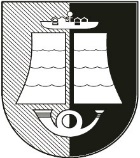 ŠILUTĖS RAJONO SAVIVALDYBĖSADMINISTRACIJOS DIREKTORIUSĮSAKYMASDĖL ŠILUTĖS RAJONO SAVIVALDYBEI NUOSAVYBĖS TEISE PRIKLAUSANČIO NEKILNOJAMOJO TURTO, KURĮ PATIKĖJIMO TEISE VALDO ŠILUTĖS R. TRAKSĖDŽIŲ ŠILOJŲ MOKYKLA, NUOMOS2023 m.                        d. Nr. A1-Šilutė		Vadovaudamasis Lietuvos Respublikos vietos savivaldos įstatymo 33 straipsnio 3 dalies 2 punktu, Šilutės rajono savivaldybės tarybos 2021-07-29 sprendimo Nr. T1-781 ,,Dėl Šilutės rajono savivaldybei nuosavybės teise priklausančio materialiojo turto nuomos“ 1 punktu patvirtinto Šilutės rajono savivaldybei nuosavybės teise priklausančio materialiojo turto nuomos tvarkos aprašo 4 punktu bei atsižvelgdamas į Šilutės r. Traksėdžių Šilojų mokyklos 2023-10-24 raštą Nr.V4-91 ,,Dėl mokyklos turto įtraukimo į savivaldybės nuomojamo materialiojo turto sąrašą“:	1. T v i r t i n u  Šilutės r. Traksėdžių Šilojų mokyklos nuomojamo turto sąrašą (pridedama).	2. P a v e d u  paviešinti įsakymo 1 punktu patvirtintą sąrašą Šilutės r. Traksėdžių Šilojų mokyklos interneto tinklalapyje. 	3. N u r o d a u  šį įsakymą skelbti Šilutės rajono savivaldybės interneto svetainėje www.silute.lt. 	Šis įsakymas gali būti skundžiamas Lietuvos Respublikos administracinių bylų teisenos įstatymo nustatyta tvarka Lietuvos administracinių ginčų komisijos Klaipėdos apygardos skyriui     (H. Manto g. 37, Klaipėda) arba Regionų apygardos administracinio teismo Klaipėdos rūmams (Galinio Pylimo g. 9, Klaipėda) per vieną mėnesį nuo šio teisės akto paskelbimo arba įteikimo suinteresuotam asmeniui dienos.Administracijos direktorius 								    Andrius JurkusParengėAuksė Rupainienė2023-10-31